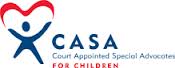 CASA Case ManagerSoutheast CASA ProgramThe Southeast CASA (Court-Appointed Special Advocates) Program, a nonprofit organization based in Yankton, SD, provides child advocacy services in five counties in southeastern South Dakota.  A CASA Case Manager will be hired to serve Clay, Union, and Turner counties for the program. The CASA Case Manager will be responsible for recruiting, training and coaching of CASA volunteers and to attend court hearings in those counties. The CASA Case Manager candidates must: Demonstrate a commitment to the mission of the organization, which is to promote and protect the best interests of abused and neglected children.Have experience working in a social services, nonprofit, educational, or court services field. A Bachelor’s degree is required.Possess strong organizational, communication, and interpersonal skills.Maintain child and volunteer data and case records.Maintain confidentiality. Have a valid driver’s license and proof of vehicle insurance.Be able to pass three types of background checks.Assist with community outreach activities for the program. Compensation commensurate with experience.For consideration, please download the application form at www.southeastcasa.org. For more information, contact southeastcasadirector@gmail.com, or call 605-760-4825. The application deadline is August 22, 2019.Southeast CASA Program is an Equal Opportunity Employer and service provider committed to not discriminate on the basis of race, religion, gender, gender identity, national origin, citizenship status, sexual orientation, disability, political affiliation or belief. 

